Комплектующие для светодиодного дюралайта ТМ «FERON»ИНструкция1. Назначение изделия2. Технические данные3.  Комплект поставки3.1. товар3.2. Коробка упаковочная	3.3 Инструкция.4. Требования безопасностиВнимание! Прибор использует опасное для жизни  сетевое напряжение (≈ 230В). Все работы по подключению должны осуществляться квалифицированным персоналом, имеющим соответствующие лицензии и допуски к такому виду работ. При необходимости обратитесь к квалифицированному электрику.5. Подключение.- Достаньте изделие из упаковки, проверьте внешний вид и наличие всей необходимой комплектации.- Сначала осуществите подключение дюралайта. При использовании на улице все места электрических соединений должны быть надежно герметизированы.- осуществите подключение к бытовой электросети (LD120, LD122) при помощи вилки.- включите питание.8. ТранспортировкаДрайверы в упаковке пригодны для транспортировки автомобильным, железнодорожным, водным или воздушным видом транспорта.9. Хранение.Драйверы хранятся в картонных коробках в ящиках или на стеллажах в сухих отапливаемых помещениях. Срок хранения не более двух лет.10. УтилизацияДрайверы утилизируются согласно правилам утилизации бытовой электронной техники.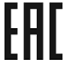 Наименование комплектующегоLD120LD126LD122НазначениеКонтроллер светодиодного дюралайта 2W, 3W, 4WСоединитель для светодиодного дюралайта 2W, 3WСетевой шнур для светодиодного дюралайтаприменениеLED-R2W, LED-F3W, LED-F4WLED-R2W, LED-F3WLED-R2W, LED-F3WНаименование моделиLD120LD122LD126рабочее напряжение220-240В/50Гц220-240В/50Гц250В DCМаксимально допустимая нагрузка300Вт5А5АРабочая температура окружающей среды-30°С-+50°С-30°С-+50°С-30°С-+50°СКласс защитыIIIIIIКоличество режимов работы8--Степень защиты от пыли и влагиIP20IP54IP44